嘉義縣新港鄉復興國民小學友善校園學生事務與輔導工作成果照片三-1-1-2嘉義縣新港鄉復興國民小學友善校園學生事務與輔導工作成果照片三-1-1-2嘉義縣新港鄉復興國民小學友善校園學生事務與輔導工作成果照片三-1-1-2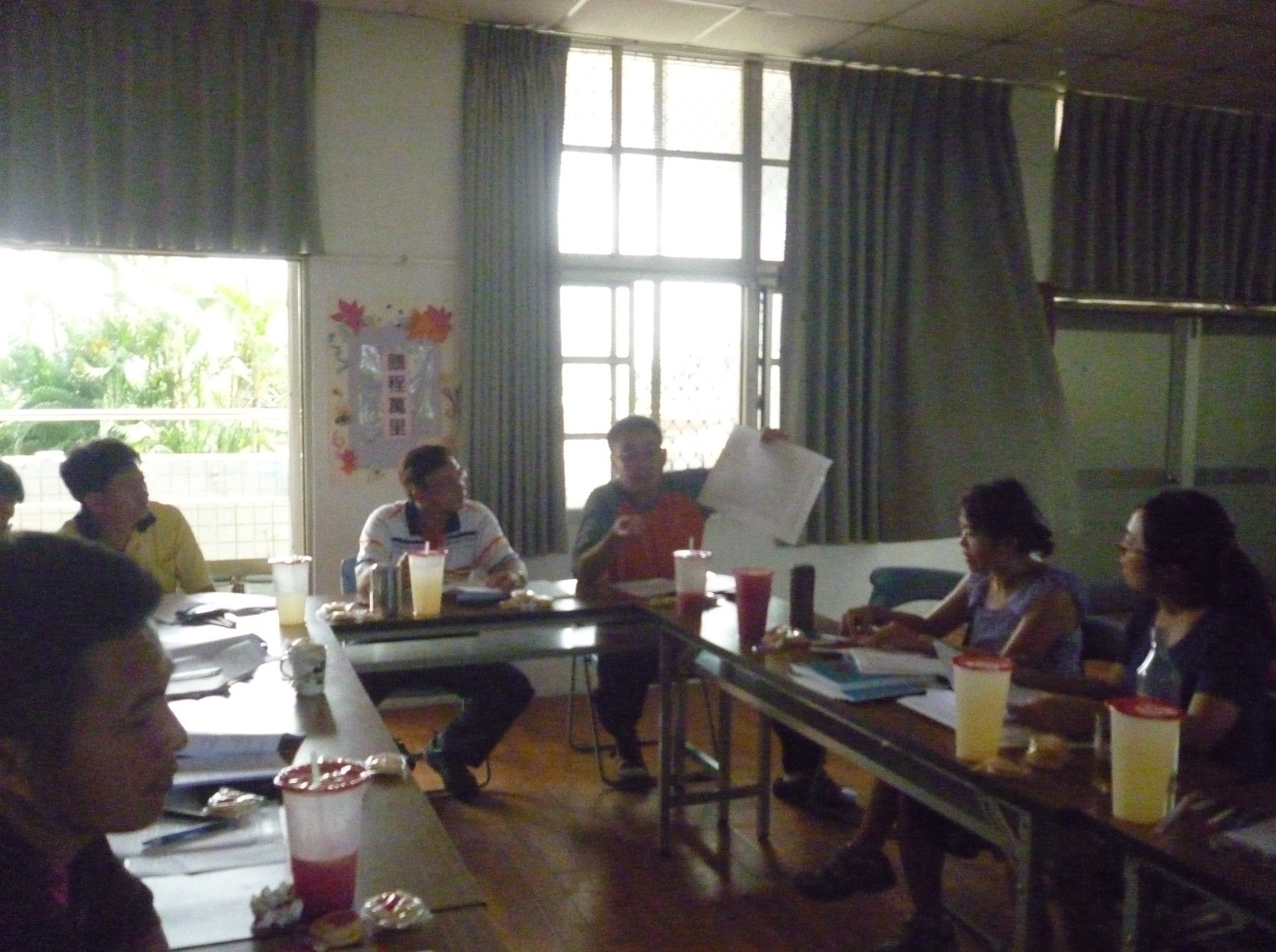 活動說明活動名稱：友善校園學生事務與輔導工作執行小組會議對象：全校教職員               日期103年09月03日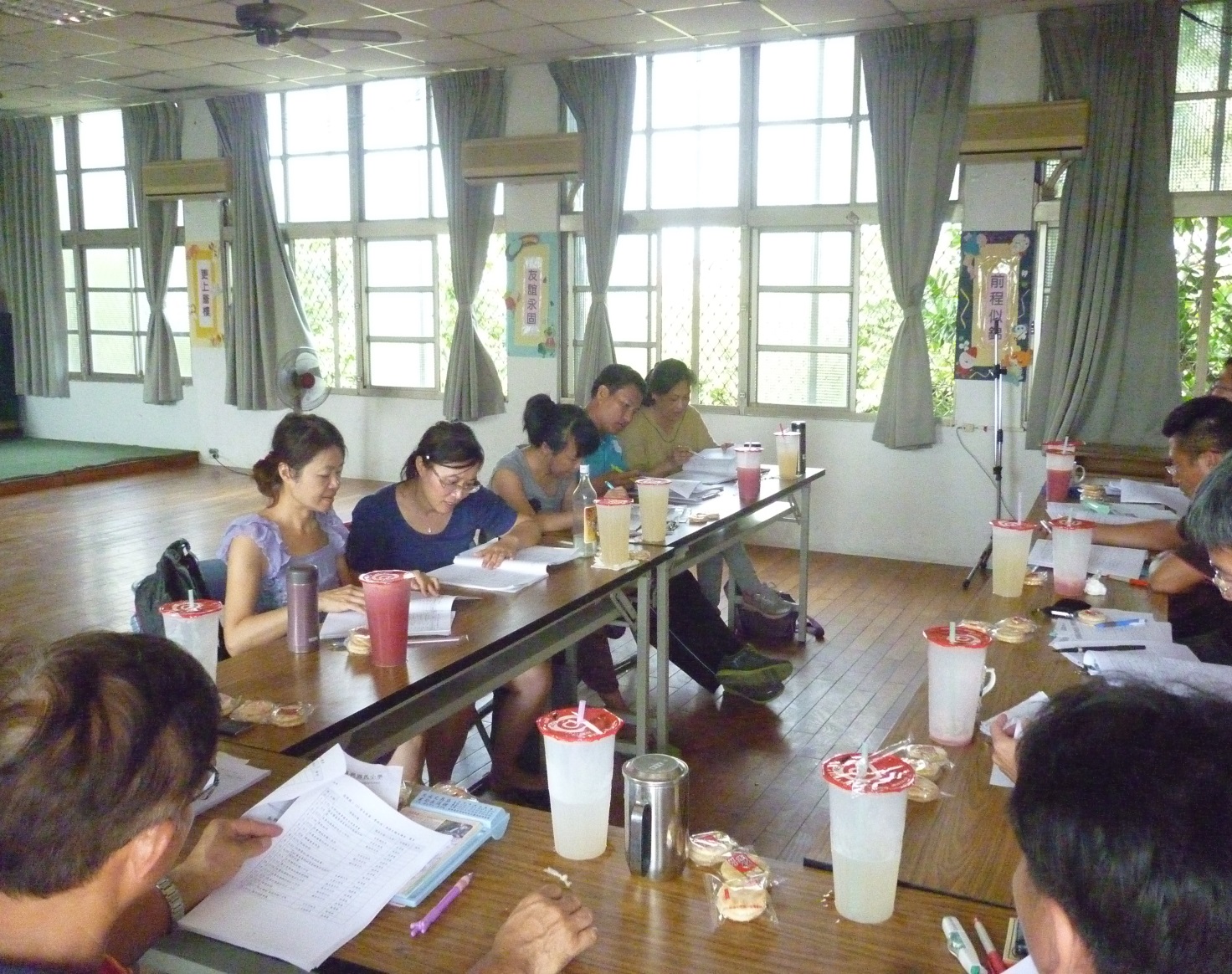 活動說明活動名稱：友善校園學生事務與輔導工作執行小組會議對象：全校教職員               日期103年09月03日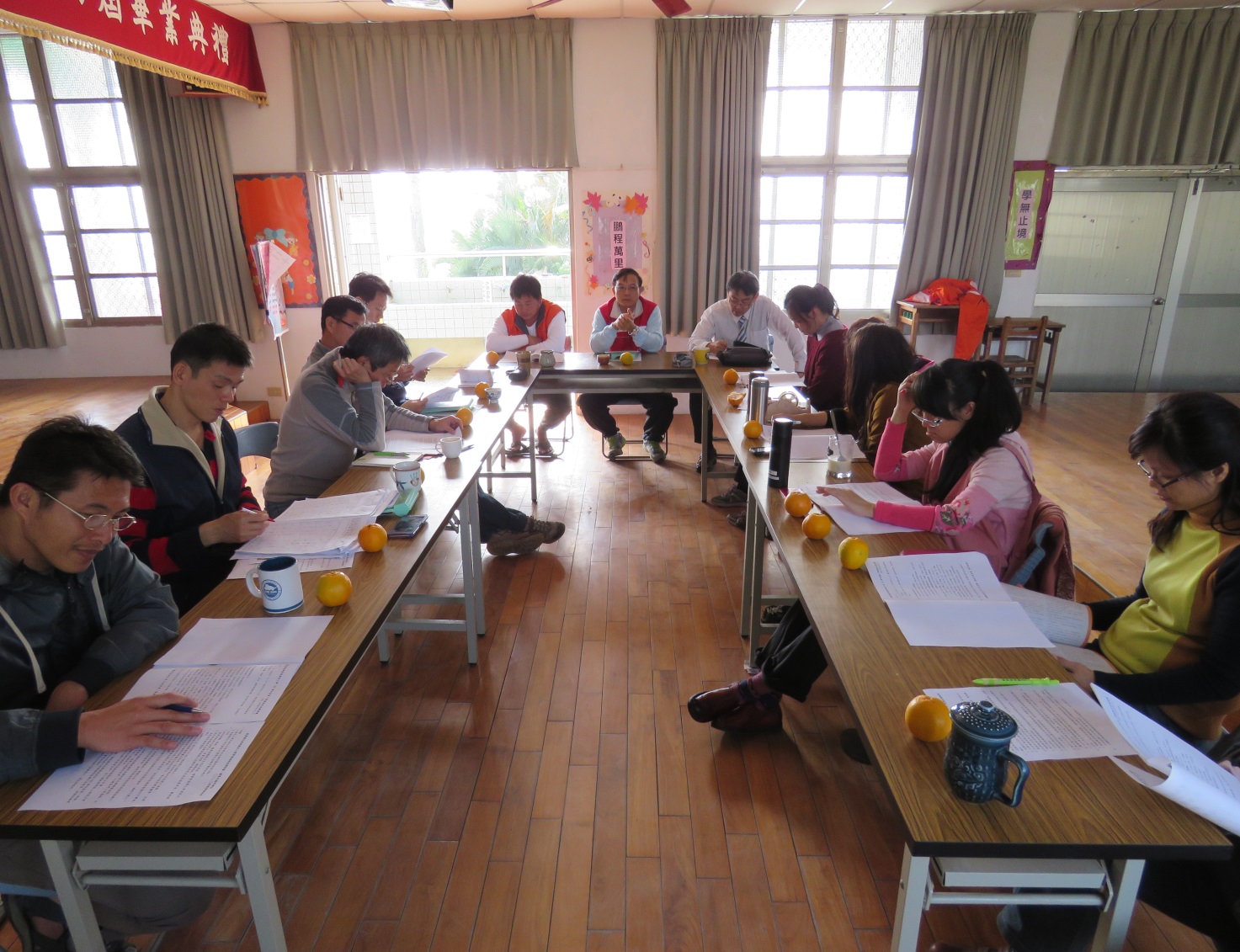 活動說明活動名稱：友善校園學生事務與輔導工作執行小組會議對象：全校教職員               日期104年01月21日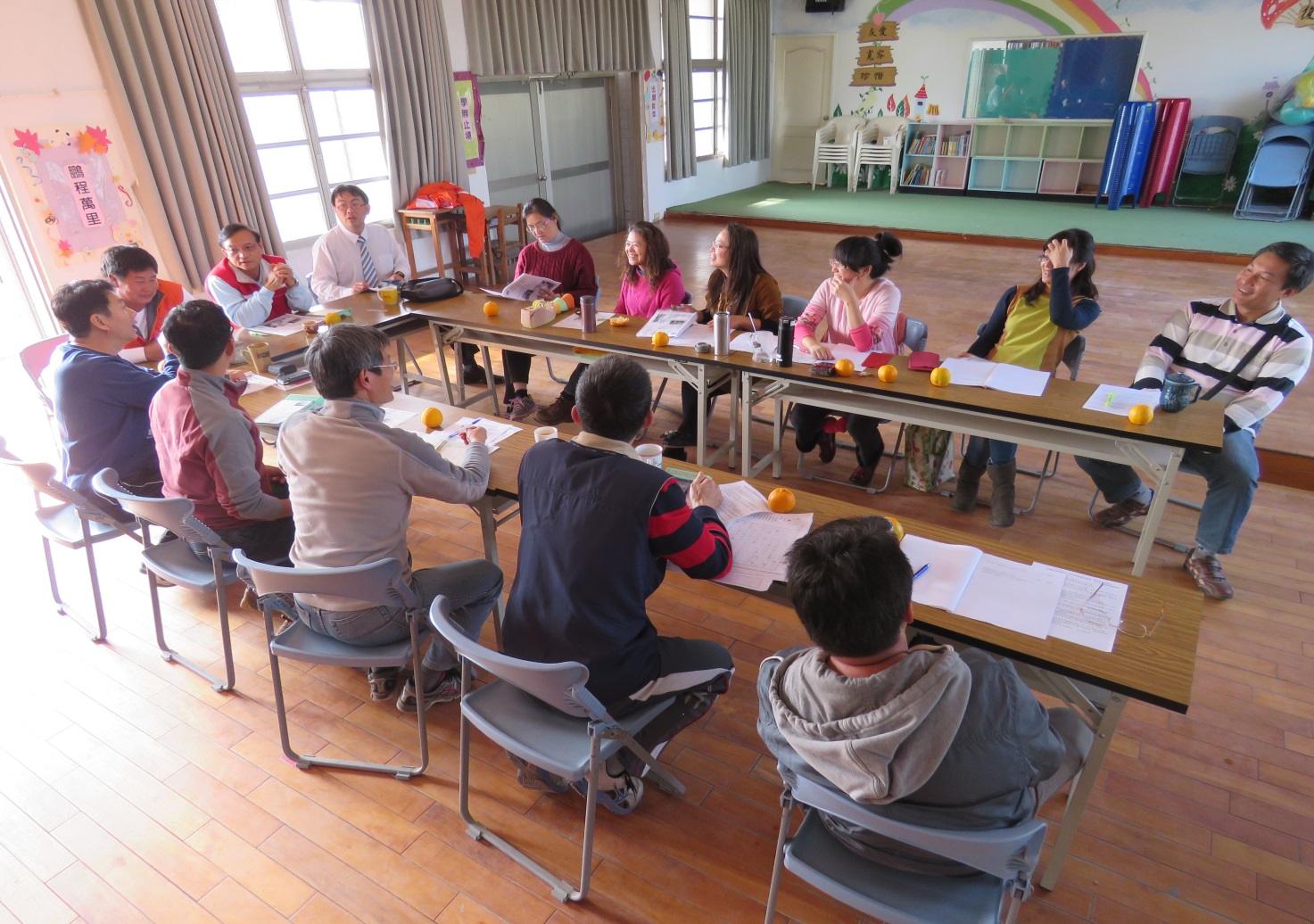 活動說明活動名稱：友善校園學生事務與輔導工作執行小組會議對象：全校教職員               日期104年01月21日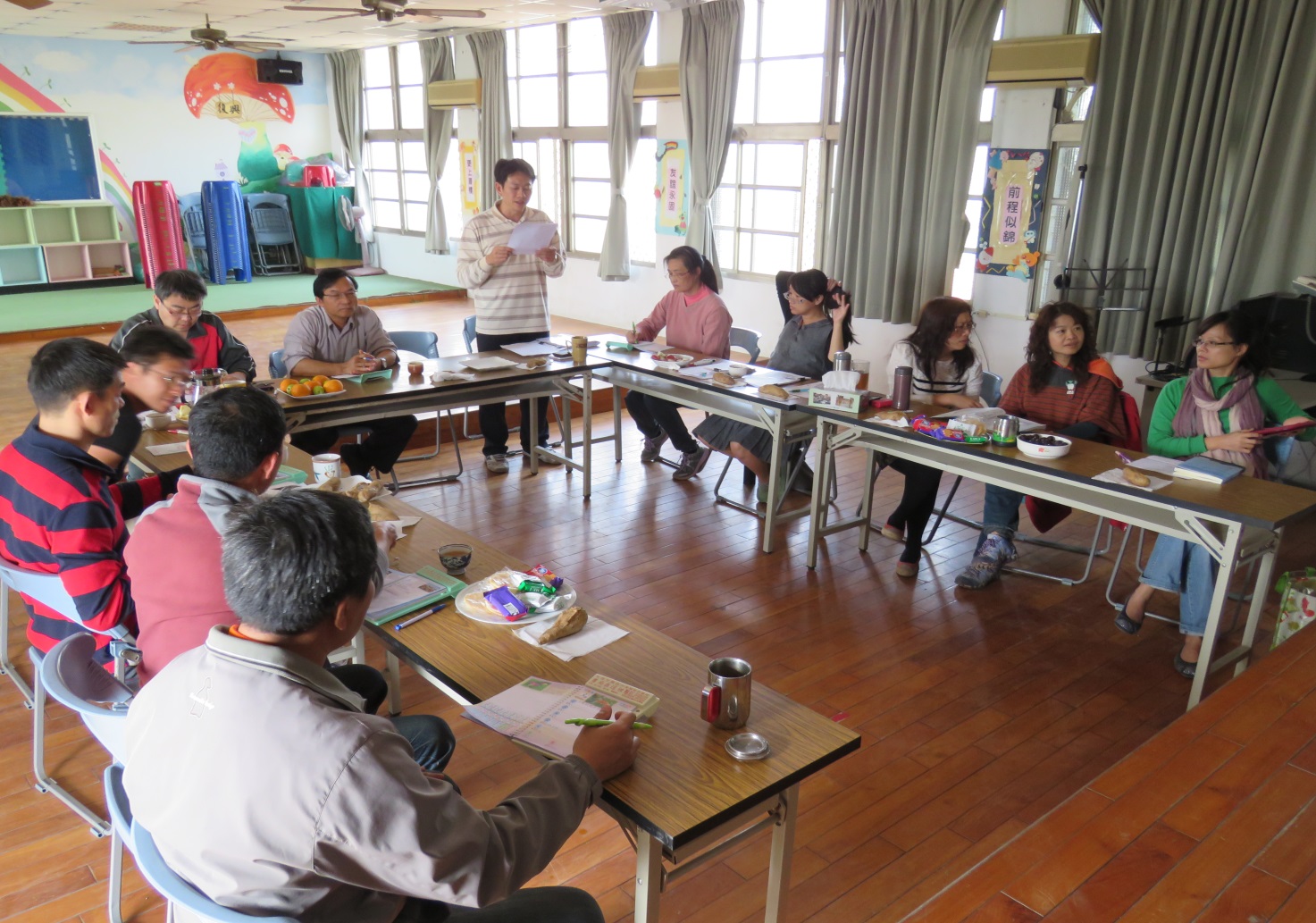 活動說明活動名稱：友善校園學生事務與輔導工作執行小組會議對象：全校教職員               日期104年03月04日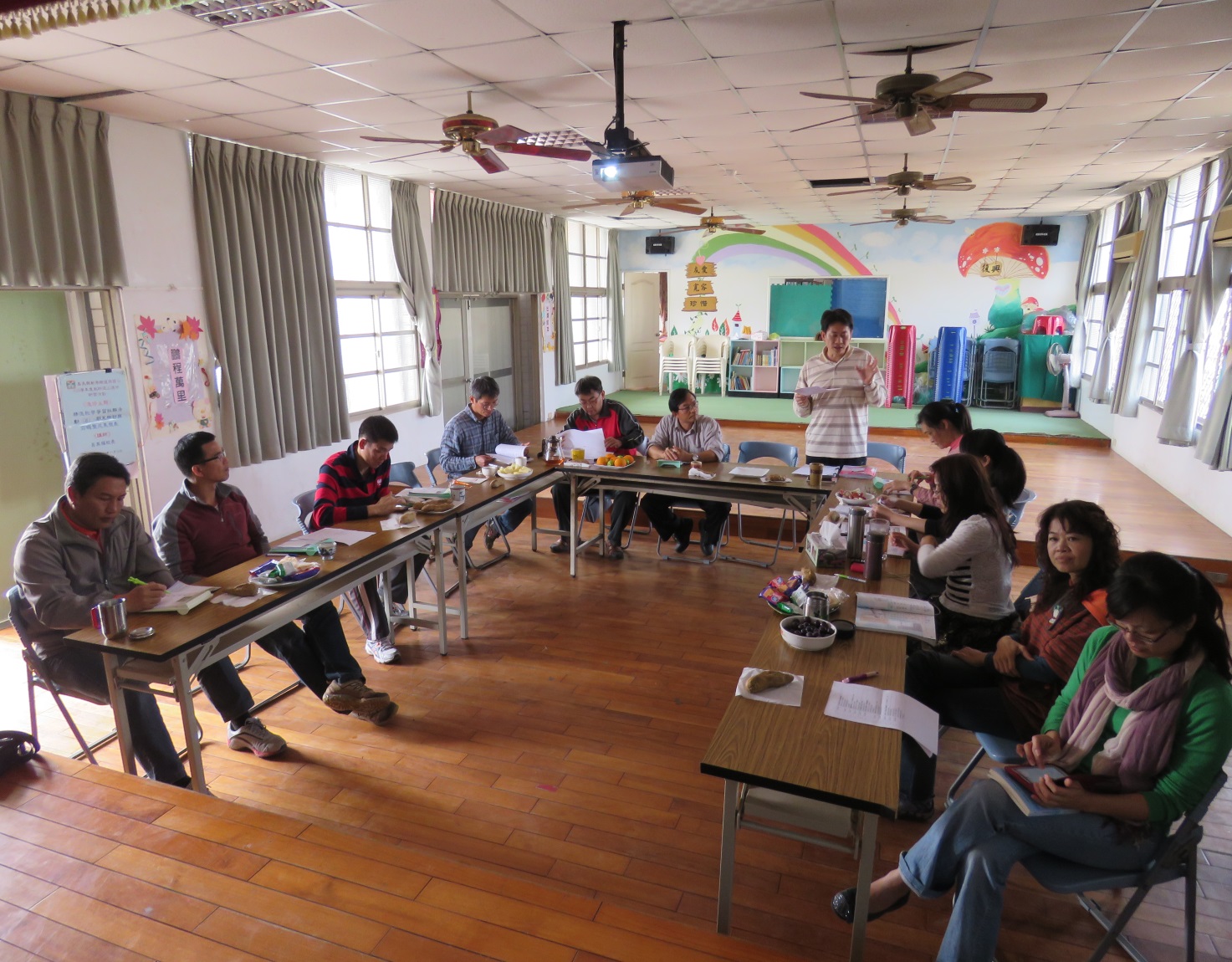 活動說明活動名稱：友善校園學生事務與輔導工作執行小組會議對象：全校教職員               日期104年03月04日